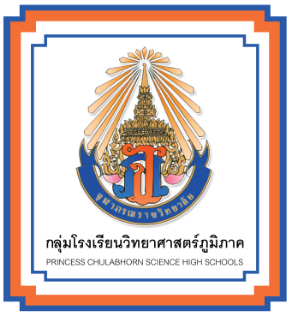 แผนการจัดการเรียนรู้และแผนการประเมินผลการเรียนรู้ฉบับย่อรายวิชา  สังคมศึกษา 2	รหัสวิชา  ส21104				1 หน่วยกิต : 2 คาบ/สัปดาห์ชั้นมัธยมศึกษาปีที่ 1						       ภาคเรียนที่ 2 ปีการศึกษา 2561ครูผู้สอน	ครูกลุ่มโรงเรียนจุฬาภรณราชวิทยาลัย (โรงเรียนวิทยาศาสตร์ภูมิภาค)1. คำอธิบายรายวิชา	ศึกษาที่ตั้ง ขนาด อาณาเขต พิกัดภูมิศาสตร์ เส้นแบ่งเวลา ทำเลที่ตั้งของกิจกรรมทางเศรษฐกิจและสังคม การกระจายของภาษาและศาสนา ปัจจัยทางกายภาพและปัจจัยทางสังคมที่ส่งผลต่อการเปลี่ยนแปลงโครงสร้างทางประชากร สิ่งแวดล้อม เศรษฐกิจ สังคมและวัฒนธรรมในทวีปออสเตรเลียและโอเชียเนีย รวมทั้งสาเหตุการเกิดภัยพิบัติและผลกระทบ ประเด็นปัญหาจากปฏิสัมพันธ์ระหว่างสภาพแวดล้อมทางกายภาพกับมนุษย์ที่เกิดขึ้นในทวีปออสเตรเลียและโอเชียเนีย         ศึกษาความหมายและความสำคัญของเศรษฐศาสตร์เบื้องต้น แนวคิดเกี่ยวกับทรัพยากรมีจำกัดกับความต้องการที่มีไม่จำกัด ความขาดแคลน การเลือกและค่าเสียโอกาส ความสำคัญ หลักการ ปัจจัยที่มีอิทธิพล ค่านิยมและพฤติกรรมการบริโภค รวมทั้งผลดีและผลเสียของพฤติกรรมการบริโภคของคนในปัจจุบัน การรักษาและคุ้มครอง แนวทางการปกป้องและการดำเนินกิจกรรมพิทักษ์สิทธิและผลประโยชน์ตามกฎหมายคุ้มครองสิทธิผู้บริโภคและหน่วยงานที่เกี่ยวข้อง บทบาทหน้าที่และความสำคัญของธนาคารกลางและสถาบันการเงินที่มีต่อระบบเศรษฐกิจ การหารายได้ รายจ่าย การออม การลงทุน ซึ่งแสดงความสัมพันธ์ระหว่างผู้ผลิต ผู้บริโภคและสถาบันทางการเงิน การพึ่งพาอาศัยกันและกัน และการแข่งขันกันทางเศรษฐกิจในประเทศ  ปัญหาเศรษฐกิจในชุมชน ประเทศและเสนอแนวทางแก้ไข ความหมายและปัจจัยที่มีอิทธิพลต่อการกำหนดกฎอุปสงค์และอุปทาน ความเป็นมา หลักปรัชญาของเศรษฐกิจพอเพียงและหลักการทรงงานของพระบาทสมเด็จพระเจ้าอยู่หัว รวมทั้งโครงการในพระราชดำริ          โดยใช้เครื่องมือทางภูมิศาสตร์ในการสืบค้น สำรวจและแปลความข้อมูลประเด็นปัญหาปฏิสัมพันธ์ระหว่างมนุษย์กับสิ่งแวดล้อมทางธรรมชาติที่เกิดขึ้นในทวีปออสเตรเลียและโอเชียเนีย การตั้งคำถามเชิงภูมิศาสตร์ การรวบรวมข้อมูล การจัดการข้อมูล การวิเคราะห์ข้อมูล การสรุปเพื่อตอบคำถาม การให้เหตุผลทางภูมิศาสตร์ กระบวนการอุปนัยและนิรนัยทางเศรษฐศาสตร์ และกระบวนการกลุ่มในการแลกเปลี่ยนเรียนรู้	เพื่อให้ตระหนักในความสำคัญของทรัพยากรและสิ่งแวดล้อม มีจิตสำนึกในการมีส่วนร่วมเพื่อกำหนดแนวทางการจัดการทรัพยากรและสิ่งแวดล้อมในทวีปออสเตรเลียและโอเชียเนีย การบริโภคด้วยความรับผิดชอบ คุณค่าในการบริหารจัดการทรัพยากรและสิ่งแวดล้อมให้เกิดประโยชน์สูงสุด ความสำคัญและการประยุกต์ใช้หลักปรัชญาของเศรษฐกิจพอเพียงในการพัฒนาสังคมไทยอย่างยั่งยืนมาตรฐาน  ส 5.1 เข้าใจลักษณะทางกายภาพของโลกและความสัมพันธ์ของสรรพสิ่งซึ่งมีผลต่อกัน  ใช้แผนที่และเครื่องมือทางภูมิศาสตร์ในการค้นหา วิเคราะห์ และสรุปข้อมูลตามกระบวนการทางภูมิศาสตร์ ตลอดจนใช้ภูมิสารสนเทศอย่างมีประสิทธิภาพ	   ม. 1/1 วิเคราะห์ลักษณะทางกายภาพของทวีปเอเชีย ทวีปออสเตรเลีย และโอเชียเนีย โดยใช้เครื่องมือทางภูมิศาสตร์สืบค้นข้อมูล	   ม. 1/2 อธิบายพิกัดภูมิศาสตร์ (ละติจูด และ ลองจิจูด) เส้นแบ่งเวลา และเปรียบเทียบวัน เวลาของโลก 	   ม. 1/3 วิเคราะห์สาเหตุการเกิดภัยพิบัติ และผลกระทบในทวีปเอเชีย ทวีปออสเตรเลีย และโอเชียเนียมาตรฐาน ส 5.2 เข้าใจปฏิสัมพันธ์ระหว่างมนุษย์กับสิ่งแวดล้อมทางกายภาพที่ก่อให้เกิดการสร้างสรรค์วิถีการดำเนินชีวิต มีจิตสำนึกและมีส่วนร่วมในการจัดการทรัพยากรและสิ่งแวดล้อม เพื่อการพัฒนาที่ยั่งยืน	   ม. 1/1  สำรวจและอธิบายทำเลที่ตั้ง กิจกรรมทางเศรษฐกิจและสังคมในทวีปเอเชีย ทวีปออสเตรเลียและโอเชียเนีย	   ม. 1/2  วิเคราะห์ปัจจัยทางกายภาพและปัจจัยทางสังคมที่ส่งผลต่อทำเลที่ตั้งของกิจกรรมทางเศรษฐกิจ และสังคมในทวีปเอเชีย ทวีปออสเตรเลีย และโอเชียเนีย   ม. 1/3  สืบค้น อภิปรายประเด็นปัญหาจากปฏิสัมพันธ์ ระหว่างสิ่งแวดล้อมทางกายภาพกับมนุษย์ที่เกิดขึ้นในทวีปเอเชีย ทวีปออสเตรเลีย และโอเชียเนีย	   ม. 1/4  วิเคราะห์แนวทางการจัดการภัยพิบัติ และการจัดการทรัพยากรและสิ่งแวดล้อม ในทวีปเอเชีย ทวีปออสเตรเลีย และโอเชียเนียที่ยั่งยืนมาตรฐาน ส 3.1 เข้าใจและสามารถบริหารจัดการทรัพยากรในการผลิตและการบริโภค การใช้ทรัพยากรที่มีอยู่จำกัดได้อย่างมีประสิทธิภาพและคุ้มค่า รวมทั้งเข้าใจหลักการเศรษฐกิจพอเพียงเพื่อการดำรงชีวิตอย่างมีดุลยภาพ               ม. 1/1   อธิบายความหมายและความสำคัญของเศรษฐศาสตร์               ม. 1/2   วิเคราะห์ค่านิยมและพฤติกรรมการบริโภคของคนในสังคมซึ่งส่งผลต่อเศรษฐกิจของชุมชนและประเทศ               ม. 1/3   อธิบายความเป็นมา หลักการและความสำคัญของปรัชญาของเศรษฐกิจพอเพียงต่อสังคมไทย	     ม. 2/4  อภิปรายแนวทางการคุ้มครองสิทธิของตนเองในฐานะผู้บริโภค     มาตรฐาน ส 3.2 เข้าใจระบบและสถาบันทางเศรษฐกิจต่างๆ ความสัมพันธ์ทางเศรษฐกิจและความจำเป็นของการร่วมมือกันทางเศรษฐกิจในสังคมโลก                ม.1/1  วิเคราะห์บทบาทหน้าที่และความแตกต่างของสถาบันการเงินแต่ละประเภทและ
ธนาคารกลาง                ม.1/2   ยกตัวอย่างที่สะท้อนให้เห็นการพึ่งพาอาศัยกัน และการแข่งขันกันทางเศรษฐกิจในประเทศ                ม.1/3   ระบุปัจจัยที่มีอิทธิพลต่อการกำหนดอุปสงค์และอุปทานหมายเหตุ : มีการนำตัวชี้วัด ม. 2/4 ในมาตรฐาน ส 3.1 มาบูรณาการในการสร้างหน่วยการเรียนรู้ที่ 5 เรื่องการบริโภคและการคุ้มครองผู้บริโภค เพื่อให้เนื้อหามีความสัมพันธ์กันอย่างเป็นระบบ ในส่วนของตัวชี้วัด ม. 1/4 ในมาตรฐาน ส 3.2 ให้นำไปพัฒนาเป็นหน่วยการเรียนรู้ที่สัมพันธ์กับการคุ้มครองผู้ผลิตในระดับมัธยมศึกษาปีที่ 2 แทน กำหนดการสอนและผลการเรียนรู้4. แผนการประเมินผลการเรียนรู้และการมอบหมายงาน	การสอนรายวิชาสังคมศึกษา 2  รหัสวิชา ส21104 ประจำภาคเรียนที่ 2 ปีการศึกษา 2561 มีแผนการประเมินผลการเรียน ดังนี้	4.1 ประเมินจากงานหรือภาระงานที่มอบหมาย				          40  คะแนน		-  งานก่อนสอบกลางภาค/งานหลังสอบปลายภาค		20/20	4.2 ประเมินจากการสังเกตพฤติกรรมการเรียนของนักเรียน:คุณลักษณะอันพึงประสงค์	10  คะแนน	4.3 ประเมินจาการสอบกลางภาค						          20  คะแนน	4.4 ประเมินจากการสอบปลายภาค					          30  คะแนน							รวม		                  100  คะแนน	รายละเอียดการประเมินผลแต่ละหัวข้อ ดังนี้4.1 ประเมินจากงานหรือภาระงานที่มอบหมาย (40 คะแนน)4.2 ประเมินจากการสังเกตพฤติกรรมการเรียนของนักเรียน : คุณลักษณะอันพึงประสงค์ (10 คะแนน)	การประเมินพฤติกรรมการเรียนของนักเรียนรายวิชา สังคมศึกษา 2 รหัสวิชา ส21104 ภาคเรียนที่ 2            ปีการศึกษา 2561 ได้กำหนดหัวข้อการประเมินได้ดังแสดงในตารางข้างล่าง4.3 ประเมินจาการสอบกลางภาค (20 คะแนน)	กำหนดการสอบกลางภาคระหว่างวันที่  ..............    2561  เวลาที่ใช้ในการสอบ 60 นาทีเนื้อหาสาระการเรียนรู้และลักษณะข้อสอบที่ใช้ในการสอบกลางภาค มีรายละเอียดดังนี้4.4 ประเมินจากการสอบปลายภาค (30  คะแนน)กำหนดการสอบปลายภาคระหว่างวันที่  ...............    2561   เวลาที่ใช้ในการสอบ 60 นาทีเนื้อหาสาระการเรียนรู้และลักษณะข้อสอบที่ใช้ในการสอบปลายภาค มีรายละเอียดดังนี้สัปดาห์ที่คาบที่หัวข้อ/สาระการเรียนรู้มาตรฐาน/ตัวชี้วัด/จุดประสงค์การเรียนรู้วิธีการสอน/กิจกรรมสื่อการสอน/ แหล่งเรียนรู้1-31-6ปฐมนิเทศหน่วยที่ 1 สำรวจทวีปออสเตรเลียและโอเชียเนีย        1. ปฐมนิเทศแนะนำวิชาสังคมศึกษา 2- แนวทางการจัดการเรียนรู้และข้อตกลงในการเรียนการสอน - ทดสอบก่อนเรียน2. ลักษณะทางกายภาพ โดยสังเขป ของทวีปออสเตรเลียและโอเชียเนีย - การใช้เครื่องมือทางภูมิศาสตร์ในการศึกษาลักษณะทางกายภาพของทวีปออสเตรเลียและโอเชียเนีย   - ที่ตั้ง ขนาด อาณาเขต พิกัดภูมิศาสตร์- เส้นแบ่งเวลาของ            ทวีปออสเตรเลียและโอเชียเนีย- ลักษณะภูมิประเทศ- ภูมิอากาศ- ทรัพยากรธรรมชาติและพืชพรรณธรรมชาติตัวชี้วัด  ส 5.1 ม.1/1 วิเคราะห์ลักษณะทางกายภาพของทวีปเอเชีย ทวีปออสเตรเลียและโอเชียเนียโดยใช้เครื่องมือทางภูมิศาสตร์สืบค้นข้อมูลส 5.1  ม. 1/2  อธิบายพิกัดภูมิศาสตร์ (ละติจูด และ ลองจิจูด) เส้นแบ่งเวลา และเปรียบเทียบวัน เวลาของโลก จุดประสงค์การเรียนรู้1. วิเคราะห์องค์ประกอบของแผนที่ที่ใช้ในการศึกษาทวีปออสเตรเลีย และ
โอเชียเนียได้2. ใช้เครื่องมือทางภูมิศาสตร์ในการศึกษาลักษณะทางกายภาพของทวีปออสเตรเลีย และ
โอเชียเนียได้3. อธิบายลักษณะทางกายภาพของทวีปออสเตรเลีย และโอเชียเนียได้1. กระบวนการทางภูมิศาสตร์1.1 การตั้งคำถามเชิงภูมิศาสตร์1.2 การรวบรวมข้อมูล1.3 การจัดการข้อมูล1.4 การวิเคราะห์ข้อมูล1.5 การสรุปเพื่อตอบคำถาม2. การอภิปรายกลุ่มย่อย3. การเรียนรู้แบบร่วมมือ4. กระบวนการเรียนการสอน 5E ฯลฯ1. แผนการจัดการเรียนรู้ฉบับย่อ2. เอกสารประกอบการสอน3. Power
Point4. NASA world wind 5. Google Earth6. Google Map7. แผนที่โลก, แผนที่ทวีปเอเชีย8. รูปถ่ายทางอากาศ9. ภาพจากดาวเทียม 10. ลูกโลก11. คลิปวีดีโอ เรื่อง สำรวจเอเชีย , สำรวจโลก ฯลฯสัปดาห์ที่คาบที่หัวข้อ/สาระการเรียนรู้มาตรฐาน/ตัวชี้วัด/จุดประสงค์การเรียนรู้วิธีการสอน/กิจกรรมสื่อการสอน/ แหล่งเรียนรู้3. การเปรียบเทียบ วัน เวลา ของทวีปออสเตรเลีย และ
โอเชียเนีย4 - 67 - 12 หน่วยที่ 2  เศรษฐกิจ สังคมและวัฒนธรรมของทวีปออสเตรเลียและโอเชียเนีย        - การใช้เครื่องมือทางภูมิศาสตร์ในการศึกษาลักษณะทางเศรษฐกิจ สังคมและวัฒนธรรมของทวีปออสเตรเลียและโอเชียเนีย- ทำเลที่ตั้งของกิจกรรมทางเศรษฐกิจและสังคม- การกระจายของภาษาและศาสนา 
- ปัจจัยทางกายภาพและปัจจัยทางสังคมที่ส่งผลการเปลี่ยนแปลงโครงสร้างทางประชากร กิจกรรมทางเศรษฐกิจ และวัฒนธรรมตัวชี้วัดส 5.1 ม. 1/1วิเคราะห์ลักษณะทางกายภาพของทวีปเอเชีย ทวีปออสเตรเลียและโอเชียเนียโดยใช้เครื่องมือทางภูมิศาสตร์สืบค้นข้อมูล ส 5.2 ม. 1/1 สำรวจและอธิบายทำเลที่ตั้ง กิจกรรมทางเศรษฐกิจและสังคมในทวีปเอเชีย ทวีปออสเตรเลียและโอเชียเนียส 5.2 ม. 1/2 วิเคราะห์ปัจจัยทางกายภาพและปัจจัยทางสังคมที่ส่งผลต่อทำเลที่ตั้งของกิจกรรมทางเศรษฐกิจ และสังคมในทวีปเอเชีย ทวีปออสเตรเลีย และโอเชียเนียจุดประสงค์การเรียนรู้
1. ใช้เครื่องมือทางภูมิศาสตร์สืบค้นข้อมูลสำรวจและระบุ ทำเลที่ตั้งของกิจกรรมทางเศรษฐกิจ และสังคมในทวีปออสเตรเลีย และโอเชียเนีย
ได้1. กระบวนการทางภูมิศาสตร์1.1 การตั้งคำถามเชิงภูมิศาสตร์1.2 การรวบรวมข้อมูล1.3 การจัดการข้อมูล1.4 การวิเคราะห์ข้อมูล1.5 การสรุปเพื่อตอบคำถาม2. การอภิปรายกลุ่มย่อย3. การเรียนรู้แบบร่วมมือ4. กระบวนการเรียนการสอน 5Eฯลฯ1. แผนการจัดการเรียนรู้ฉบับย่อ2. เอกสารประกอบการสอน3. Power
Point4. NASA world wind 5. Google Earth6. Google Map7. แผนที่โลก, แผนที่ทวีปเอเชีย8. รูปถ่ายทางอากาศ9. ภาพจากดาวเทียม 10. ลูกโลก11. คลิปวีดีโอ เรื่อง สำรวจเอเชีย , สำรวจโลก ฯลฯสัปดาห์ที่คาบที่หัวข้อ/สาระการเรียนรู้มาตรฐาน/ตัวชี้วัด/จุดประสงค์การเรียนรู้วิธีการสอน/กิจกรรมสื่อการสอน/ แหล่งเรียนรู้2. วิเคราะห์ปัจจัยทางกายภาพที่ส่งผลกระทบต่อลักษณะทางเศรษฐกิจ สังคมและวัฒนธรรมของทวีปออสเตรเลีย และ
โอเชียเนียได้3. อภิปรายลักษณะทางสังคม วัฒนธรรมและกิจกรรมทางเศรษฐกิจของทวีปออสเตรเลีย และ
โอเชียเนียได้7 - 913 - 18หน่วยที่ 3 วิกฤตการณ์สิ่งแวดล้อมและ
ภัยพิบัติใน
ทวีปออสเตรเลีย และ
โอเชียเนีย        - สิ่งแวดล้อม เศรษฐกิจ สังคมและวัฒนธรรมในทวีปออสเตรเลียและโอเชียเนีย- ประเด็นปัญหาจากปฏิสัมพันธ์ระหว่างสภาพแวดล้อมทางกายภาพกับมนุษย์ที่เกิดขึ้นในทวีปออสเตรเลียและโอเชียเนีย- การใช้เครื่องมือทางภูมิศาสตร์ในการสืบค้น ส 5.2  ม. 1/3 สืบค้น อภิปรายประเด็นปัญหาจาก                ปฏิสัมพันธ์ระหว่างสิ่งแวดล้อมทางกายภาพกับมนุษย์ที่เกิดขึ้นในทวีปเอเชีย ทวีปออสเตรเลีย และโอเชียเนียส 5.2  ม. 1/4  วิเคราะห์แนวทางการจัดการภัยพิบัติ และการจัดการทรัพยากรและสิ่งแวดล้อม ในทวีปเอเชีย ทวีปออสเตรเลีย และโอเชียเนียที่ยั่งยืนจุดประสงค์การเรียนรู้
1. สืบค้น และอภิปราย ประเด็นปัญหาจากปฏิสัมพันธ์ระหว่างสิ่งแวดล้อมทางกายภาพกับมนุษย์ที่เกิดขึ้นในทวีปออสเตรเลีย และโอเชียเนียได้1. กระบวนการทางภูมิศาสตร์1.1 การตั้งคำถามเชิงภูมิศาสตร์1.2 การรวบรวมข้อมูล1.3 การจัดการข้อมูล1.4 การวิเคราะห์ข้อมูล1.5 การสรุปเพื่อตอบคำถาม2. การอภิปรายกลุ่มย่อย3. การเรียนรู้แบบร่วมมือ4. กระบวนการเรียนการสอน 5E 1. แผนการจัดการเรียนรู้ฉบับย่อ2. เอกสารประกอบการสอน3. Power
Point4. NASA world wind 5. Google Earth6. Google Map7. แผนที่โลก, แผนที่ทวีปออสเตรเลียและโอเชียเนีย8. รูปถ่ายทางอากาศสัปดาห์ที่คาบที่หัวข้อ/สาระการเรียนรู้มาตรฐาน/ตัวชี้วัด/จุดประสงค์การเรียนรู้วิธีการสอน/กิจกรรมสื่อการสอน/ แหล่งเรียนรู้สำรวจและแปลความข้อมูลประเด็นปัญหาปฏิสัมพันธ์ระหว่างมนุษย์กับสิ่งแวดล้อมทางธรรมชาติที่เกิดขึ้นในทวีปออสเตรเลียและโอเชียเนีย- สาเหตุการเกิดภัยพิบัติและผลกระทบแนวทางในการจัดการภัยพิบัติและการจัดการทรัพยากรและสิ่งแวดล้อมในทวีปออสเตรเลียและโอเชียเนียที่ยั่งยืน2. เสนอแนวทางการจัดการภัยพิบัติและการจัดการทรัพยากรและสิ่งแวดล้อมในทวีปออสเตรเลียและโอเชียเนียได้3. ตระหนักในความสำคัญของทรัพยากรและสิ่งแวดล้อม และการมีส่วนร่วมเพื่อกำหนดแนวทางในการจัดการภัยพิบัติและการจัดการทรัพยากรและสิ่งแวดล้อมในทวีปออสเตรเลีย และโอเชียเนียที่ยั่งยืนได้ฯลฯ9. ภาพจากดาวเทียม 10. ลูกโลก11. คลิปวีดีโอ เรื่อง สำรวจเอเชีย สำรวจโลก ฯลฯ10สอบกลางภาคสอบกลางภาคสอบกลางภาคสอบกลางภาค11-1221-24หน่วยที่ 4  เศรษฐศาสตร์เบื้องต้นและกลไกราคา - ความหมายและความสำคัญของเศรษฐศาสตร์เบื้องต้น- ความหมายของคำว่าทรัพยากรมีจำกัดกับ  ความต้องการมีไม่จำกัด ความขาดแคลน            - การเลือกและค่าเสียโอกาส
-  ความหมาย และกฎ
อุปสงค์ อุปทานส 3.1 ม. 1/1 อธิบายความหมายและความสำคัญของเศรษฐศาสตร์ส 3.2 ม. 1/3 ระบุปัจจัยที่มีอิทธิพลต่อการกำหนดอุปสงค์และอุปทานจุดประสงค์การเรียนรู้1. อธิบายความหมายของเศรษฐศาสตร์ได้2. เห็นความสำคัญของเศรษฐศาสตร์ที่นำไปประยุกต์ในชีวิตประจำวันได้1. กระบวนการสืบสอบ 5E2. กระบวนการแก้ปัญหา3. กระบวนการนิรนัย4. กระบวนการอุปนัย5. การให้เหตุผลทางเศรษฐศาสตร์6. วิธีสอนแบบกรณีตัวอย่าง1. แผนการจัดการเรียนรู้ฉบับย่อ2. เอกสารประกอบการสอน3. Power
Point4. ข่าว/บทความ5. Internetสัปดาห์ที่คาบที่หัวข้อ/สาระการเรียนรู้มาตรฐาน/ตัวชี้วัด/จุดประสงค์การเรียนรู้วิธีการสอน/กิจกรรมสื่อการสอน/ แหล่งเรียนรู้- ปัจจัยที่มีอิทธิพลต่อการกำหนดอุปสงค์ อุปทาน3. บอกความหมายของทรัพยากรที่มีอยู่อย่างจำกัดกับความต้องการที่มีไม่จำกัดได้4. อภิปรายแนวคิดเกี่ยวกับการเลือกและค่าเสียโอกาสได้5. อธิบายความหมายของอุปสงค์ อุปทานได้6. วิเคระห์ปัจจัยที่มีอิทธิพลต่อการกำหนด
อุปสงค์ อุปทานได้7. นำกฎของอุปสงค์ และอุปทานไปประยุกต์ใช้ในชีวิตประจำวันได้7. วิธีสอนแบบอภิปรายกลุ่มย่อย8. รูปแบบการสอน CIPPA9. กระบวนการวางนัยทั่วไป13-1425-28หน่วยที่ 5 การบริโภคและการคุ้มครองผู้บริโภค - ความหมายและความสำคัญของการบริโภคอย่างมีประสิทธิภาพ- หลักการในการบริโภคที่ดี - ปัจจัยที่มีอิทธิพลต่อพฤติกรรมการบริโภค ค่านิยมและพฤติกรรมของการบริโภคของคนในปัจจุบัน รวมทั้งผลดีและผลเสียของพฤติกรรมดังกล่าว  ส 3.1 ม. 1/2 วิเคราะห์ค่านิยมและพฤติกรรมการบริโภคของคนในสังคมซึ่งส่งผลต่อเศรษฐกิจของชุมชนและประเทศส 3.1 ม. 2/4  อภิปรายแนวทางการคุ้มครองสิทธิของตนเองในฐานะผู้บริโภค     จุดประสงค์การเรียนรู้1. อธิบายความหมายและความสำคัญของการบริโภคที่ดีได้2. อธิบายปัจจัยที่มีอิทธิพลต่อพฤติกรรมการบริโภคได้3. ยกตัวอย่างของพฤติกรรมการบริโภคที่ดีและไม่ดีของคนในปัจจุบันได้1. กระบวนการสืบสอบ 5E2. กระบวนการแก้ปัญหา3. กระบวนการนิรนัย4. กระบวนการอุปนัย5. การให้เหตุผลทางเศรษฐศาสตร์6. วิธีสอนแบบกรณีตัวอย่าง7. วิธีสอนแบบอภิปรายกลุ่มย่อย1. แผนการจัดการเรียนรู้ฉบับย่อ2. เอกสารประกอบการสอน3. Power
Point4. ข่าว/บทความ5. Internet6. คลิปวีดีทัศน์การบริโภคสัปดาห์ที่คาบที่หัวข้อ/สาระการเรียนรู้มาตรฐาน/ตัวชี้วัด/จุดประสงค์การเรียนรู้วิธีการสอน/กิจกรรมสื่อการสอน/ แหล่งเรียนรู้- การรักษาและคุ้มครองสิทธิประโยชน์ของผู้บริโภค- กฎหมายคุ้มครองสิทธิผู้บริโภคและหน่วยงานที่เกี่ยวข้อง การดำเนินกิจกรรมพิทักษ์สิทธิและผลประโยชน์ตามกฎหมายในฐานะผู้บริโภค- การดำเนินกิจกรรมแนวทางการปกป้องสิทธิของผู้บริโภค4. เห็นความสำคัญและการมีส่วนร่วมในการรักษาและคุ้มครองประโยชน์ของผู้บริโภคได้5. อธิบายกฎหมายคุ้มครองสิทธิผู้บริโภคและหน่วยงานที่เกี่ยวข้องในการพิทักษ์สิทธิประโยชน์ในฐานะผู้บริโภคได้8. รูปแบบการสอน CIPPA 9. กระบวนการวางนัยทั่วไป15-1729 -33หน่วยที่ 6 สถาบันการเงิน- ความหมาย ประเภท และความสำคัญของสถาบันการเงินที่มีต่อระบบเศรษฐกิจ - บทบาทหน้าที่และความสำคัญของธนาคารกลาง - การหารายได้ รายจ่าย การออม การลงทุน ซึ่งแสดงความสัมพันธ์ระหว่างผู้ผลิต ผู้บริโภคและสถาบันการเงิน  ส 3.2 ม. 1/1 วิเคราะห์บทบาทหน้าที่และความแตกต่างของสถาบันการเงินแต่ละประเภทและ
ธนาคารกลางจุดประสงค์การเรียนรู้1. นิยามความหมายของสถาบันการเงินได้2. จำแนกประเภทของสถาบันการเงินได้3. เห็นความสำคัญของสถาบันการเงินที่มีต่อระบบเศรษฐกิจ4. อธิบายบทบาทหน้าที่และความสำคัญของธนาคารกลางได้1. กระบวนการสืบสอบ 5E2. กระบวนการแก้ปัญหา3. กระบวนการนิรนัย4. กระบวนการอุปนัย5. การให้เหตุผลทางเศรษฐศาสตร์6. วิธีสอนแบบกรณีตัวอย่าง7. วิธีสอนแบบอภิปรายกลุ่มย่อย1. แผนการจัดการเรียนรู้ฉบับย่อ2. เอกสารประกอบการสอน3. Power
Point4. ข่าว/บทความ5. Internet6. คลิปวีดีทัศน์เอกสารการเงินการคลังสัปดาห์ที่คาบที่หัวข้อ/สาระการเรียนรู้มาตรฐาน/ตัวชี้วัด/จุดประสงค์การเรียนรู้วิธีการสอน/กิจกรรมสื่อการสอน/ แหล่งเรียนรู้5. อธิบายลักษณะการหารายได้ รายจ่าย การออม และการลงทุนตามแนวคิดในวิชาเศรษฐศาสตร์ได้6. อภิปรายความสัมพันธ์ระหว่างผู้ผลิต ผู้บริโภคและสถาบันการเงินได้8. รูปแบบการสอน CIPPA 9. กระบวนการวางนัยทั่วไป17-1934 -38หน่วยที่ 7 เศรษฐกิจพอเพียงกับการแก้ปัญหาทางเศรษฐกิจ- ความหมาย ความเป็นมา และหลักปรัชญาของเศรษฐกิจพอเพียง- หลักการทรงงานของพระบาทสมเด็จพระเจ้าอยู่หัว รวมทั้งโครงการในพระราชดำริ - ตัวอย่างที่สะท้อนให้เห็นการพึ่งพาอาศัยกันและกัน การแข่งขันกันทางเศรษฐกิจในประเทศ  - ปัญหาเศรษฐกิจในชุมชน ประเทศและเสนอแนวทางแก้ไขส 3.1 ม. 1/3 อธิบายความเป็นมา หลักการและความสำคัญของปรัชญาของเศรษฐกิจพอเพียงต่อสังคมไทยส 3.2 ม. 1/2 ยกตัวอย่างที่สะท้อนให้เห็นการพึ่งพา อาศัยกัน และการแข่งขันกันทางเศรษฐกิจในประเทศจุดประสงค์การเรียนรู้1. อธิบายความหมาย ความเป็นมาและหลักการของปรัชญาเศรษฐกิจพอเพียงได้2. อภิปรายหลักการทรงงานของพระบาทสมเด็จพระเจ้าอยู่หัวในโครงการพระราชดำริได้3. ยกตัวอย่างที่สะท้อนให้เห็นการพึ่งพาอาศัยกันและกัน การแข่งขันทางเศรษฐกิจในประเทศได้1. กระบวนการสืบสอบ 5E2. กระบวนการแก้ปัญหา3. กระบวนการนิรนัย4. กระบวนการอุปนัย5. การให้เหตุผลทางเศรษฐศาสตร์6. วิธีสอนแบบกรณีตัวอย่าง7. วิธีสอนแบบอภิปรายกลุ่มย่อย8. รูปแบบการสอน CIPPA 9. กระบวนการวางนัยทั่วไป1. แผนการจัดการเรียนรู้ฉบับย่อ2. เอกสารประกอบการสอน3. Power
Point4. ข่าว/บทความ บทความ5. คลิปวีดีทัศน์หลักปรัชญาของเศรษฐกิจพอเพียง6. หนังสือหลักปรัชญาของเศรษฐกิจพอเพียงของประเวศ วะสี7. หนังสือเกษตรทฤษฎีใหม่สัปดาห์ที่คาบที่หัวข้อ/สาระการเรียนรู้มาตรฐาน/ตัวชี้วัด/จุดประสงค์การเรียนรู้วิธีการสอน/กิจกรรมสื่อการสอน/ แหล่งเรียนรู้- การประยุกต์ใช้หลักปรัชญาของเศรษฐกิจพอเพียง ความสำคัญ คุณค่า และประโยชน์ของหลักปรัชญาของเศรษฐกิจพอเพียงต่อสังคมไทย4. นำเสนอแนวทางการประยุกต์ใช้หลักปรัชญาของเศรษฐกิจพอเพียง เพื่อพัฒนาชุมชนละประเทศ5. ตระหนักในความสำคัญ ของหลักปรัชญาของเศรษฐกิจพอเพียงที่มีต่อสังคมไทย20สอบปลายภาคสอบปลายภาคสอบปลายภาคสอบปลายภาครายการ รูปแบบ ของงานวันที่มอบหมายงาน   กำหนด      ส่งเวลาที่นักเรียนควรใช้ (นาที)คะแนน1. ใช้เครื่องมือทางภูมิศาสตร์ในการสำรวจและนำเสนอลักษณะทางกายภาพของทวีปออสเตรเลีย และโอเชียเนีย         งานกลุ่มสัปดาห์ที่ 1สัปดาห์ที่ 250นาที52. วิเคราะห์ลักษณะทางภูมิศาสตร์ที่ส่งผลต่อลักษณะทางสังคม วัฒนธรรมและเศรษฐกิจในทวีปออสเตรเลีย และโอเชียเนีย        งานกลุ่มสัปดาห์ที่ 4สัปดาห์ที่ 6120 นาที53. วิเคราะห์ข่าวที่สะท้อนปัญหาที่เกิดจากการกระทำหรือปฏิสัมพันธ์ระหว่างมนุษย์กับสิ่งแวดล้อมในทวีปออสเตรเลีย และโอเชียเนีย        งานกลุ่มสัปดาห์ที่ 6สัปดาห์ที่ 950นาที104. สำรวจบทบาทและความสำคัญของสถาบันการเงินที่มีต่อเศรษฐกิจในชุมชนของตนงานเดี่ยวสัปดาห์ที่ 11สัปดาห์ที่ 1250 นาที55. วิเคราะห์ข่าวเกี่ยวกับการละเมิดสิทธิของผู้บริโภคพร้อมทั้งเสนอแนวทางการปกป้องสิทธิของผู้บริโภคโดยใช้กฎหมายคุ้มครองผู้บริโภคมาสนับสนุนงานเดี่ยวสัปดาห์ที่ 13สัปดาห์ที่ 1450 นาที76. การศึกษาพฤติกรรมของบุคคลที่เป็นแบบอย่างในการนำปรัชญาเศรษฐกิจพอเพียงไปประยุกต์ใช้ในการแก้ปัญหาเศรษฐกิจของชุมชนงานกลุ่มสัปดาห์ที่ 15สัปดาห์ที่ 19120 นาที8รวมรวมรวมรวมรวม   40หัวข้อประเมินผลการประเมินผลการประเมินผลการประเมินผลการประเมินผลการประเมินหัวข้อประเมินดีเยี่ยม(5)ดีมาก(4)ดี(3)ปานกลาง(2)ต้องปรับปรุง(1)พฤติกรรมทางด้านความรับผิดชอบ1. ส่งงานตามกำหนด2. มีความละเอียดรอบคอบในการทำงานและทำงาน   ด้วยความเอาใจใส่พฤติกรรมทางด้านความมีระเบียบวินัย3. เข้าชั้นเรียนตรงเวลา4. ความมีระเบียบและรอบคอบพฤติกรรมทางด้านความซื่อสัตย์5. ปฏิบัติตามระเบียบ กฎ ข้อบังคับของโรงเรียน   อย่างเคร่งครัดพฤติกรรมทางด้านความเสียสละ6. มีพฤติกรรมส่งเสริมประชาธิปไตย7. ช่วยเหลืองานส่วนรวมพฤติกรรมทางด้านสัมมาคารวะ8. มีความอ่อนน้อมถ่อมตน9. พูดจาสุภาพเรื่องที่ใช้ในการสอบ/ตัวชี้วัดลักษณะและจำนวนข้อสอบจำนวนข้อคะแนนหน่วยที่ 1 สำรวจทวีปออสเตรเลียและโอเชียเนีย        ตัวชี้วัด ส 5.1 ม.1/1 - ปรนัย ชนิดเลือกตอบ 4 ตัวเลือก9 ข้อ3หน่วยที่ 2  เศรษฐกิจ สังคมและวัฒนธรรมของทวีปออสเตรเลียและโอเชียเนีย        ตัวชี้วัด ส 5.2 ม.1/1 ม.1/2 - ปรนัย ชนิดเลือกตอบ 4 ตัวเลือก- อัตนัย 12 ข้อ  1 ข้อ45หน่วยที่ 3วิกฤติการณ์สิ่งแวดล้อมและภัยพิบัติในทวีปออสเตรเลียและโอเชียเนีย        ตัวชี้วัด ส 5.2 ม.1/3 ม.1/4- ปรนัย ชนิดเลือกตอบ 4 ตัวเลือก- อัตนัย 9 ข้อ1 ข้อ35- ปรนัย ชนิดเลือกตอบ 4 ตัวเลือก - อัตนัย - ปรนัย ชนิดเลือกตอบ 4 ตัวเลือก - อัตนัย 30  ข้อ2 ข้อ1010รวมรวมรวม20เรื่องที่ใช้ในการสอบ/ตัวชี้วัดลักษณะและจำนวนข้อสอบจำนวนข้อคะแนนหน่วยที่ 4   เศรษฐศาสตร์เบื้องต้นและกลไกราคาตัวชี้วัด ส 3.1 ม.1/1ตัวชี้วัด ส 3.2 ม.1/3 - ปรนัย ชนิดเลือกตอบ 4 ตัวเลือก10 ข้อ5หน่วยที่ 5 การบริโภคและการคุ้มครองผู้บริโภคตัวชี้วัด ส 3.1  ม.1/2 - ปรนัย ชนิดเลือกตอบ 4 ตัวเลือก- อัตนัย (การวิเคราะห์ค่านิยมและพฤติกรรมการบริโภคของคนในสังคมที่ส่งผลต่อเศรษฐกิจ
ของชุมชนและประเทศ)10 ข้อ1 ข้อ53หน่วยที่ 6 สถาบันการเงินตัวชี้วัด ส 3.2 ม.1/1 - ปรนัย ชนิดเลือกตอบ 4 ตัวเลือก- อัตนัย (การวิเคราะห์ความเหมือนและความแตกต่างของสถาบัน              การเงินแต่ละประเภท)10 ข้อ1 ข้อ53หน่วยที่ 7 เศรษฐกิจพอเพียงกับการแก้ปัญหาทางเศรษฐกิจตัวชี้วัด ส 3.1 ม.1/3ตัวชี้วัด ส 3.2 ม.1/2- ปรนัย ชนิดเลือกตอบ 4 ตัวเลือก-อัตนัย (การวิเคราะห์ปัญหาเศรษฐกิจชุมชนประเทศโดยใช้
หลักปรัชญาของเศรษฐกิจพอเพียง)10 ข้อ1 ข้อ54- ปรนัย ชนิดเลือกตอบ 4 ตัวเลือก - อัตนัย- ปรนัย ชนิดเลือกตอบ 4 ตัวเลือก - อัตนัย40  ข้อ3 ข้อ2010รวมรวมรวม30